Отчет о проведении наиболее значимых мероприятий по антинаркотической направленности  в Екатериновском сельском поселении Щербиновского района за июль 2018 год.Просмотр видеоролика антинаркотической направленности «Лестница смерти» Ответственный: художественный руководитель МБУК «Екатериновский  СДК» Кириленко О.С. телефон: 89284264439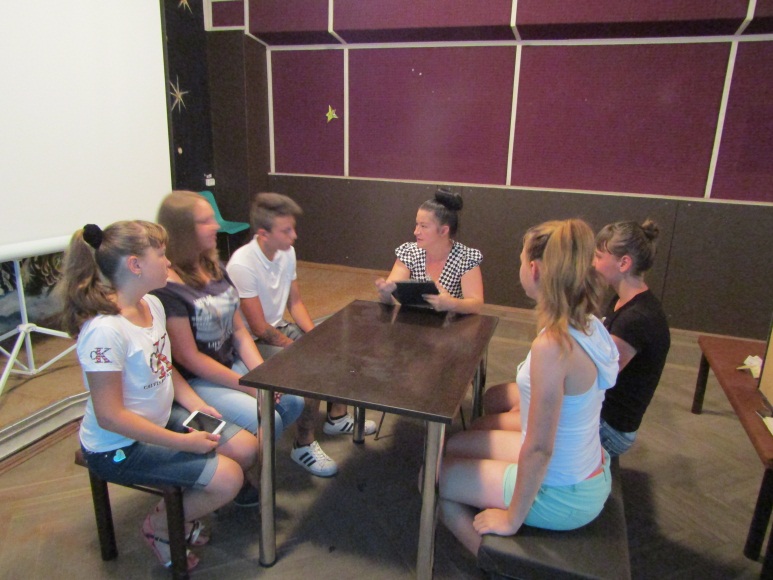 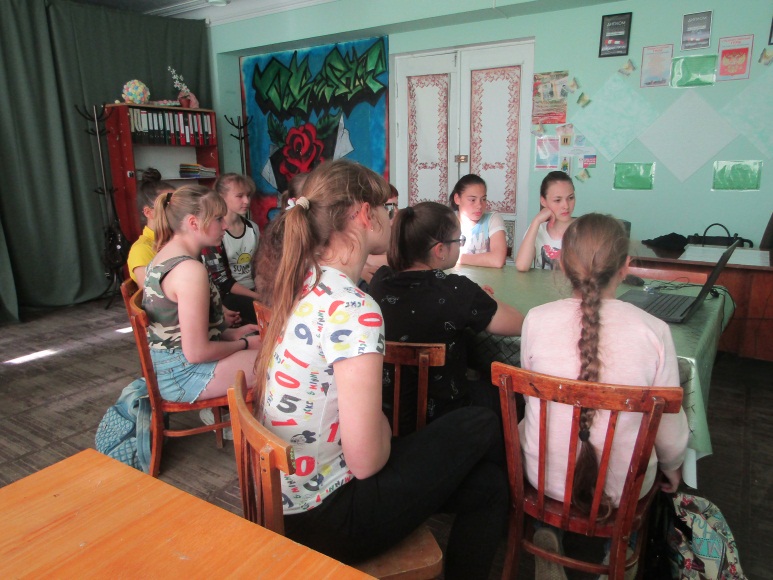 Просмотр видеоролика антинаркотической направленности «О спорте» Ответственный: директор МКУК «Екатериновская сельская библиотека» Настасий Н.В.  телефон: 89183122616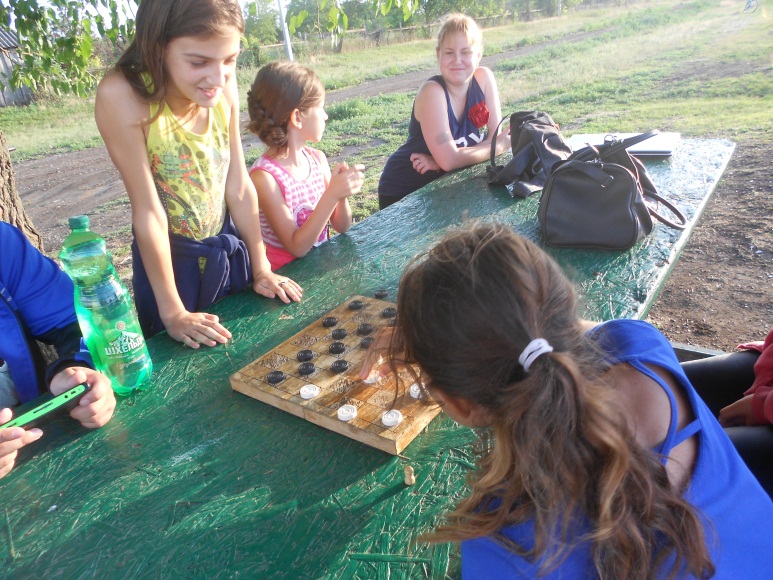 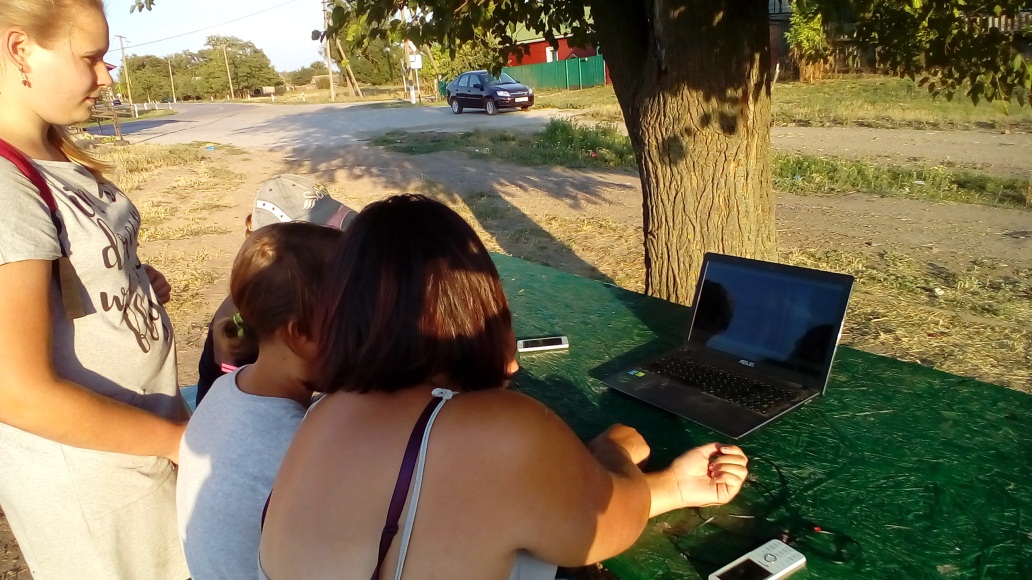 Акция «Мы выбираем ЗОЖ»; просмотр видеоролика антинаркотической направленности «О спорте» Ответственный: учитель физической культуры Шпак Е.В.телефон: 8(86151)38432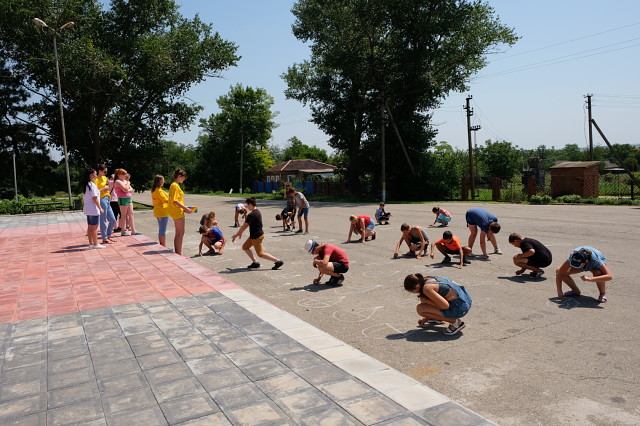 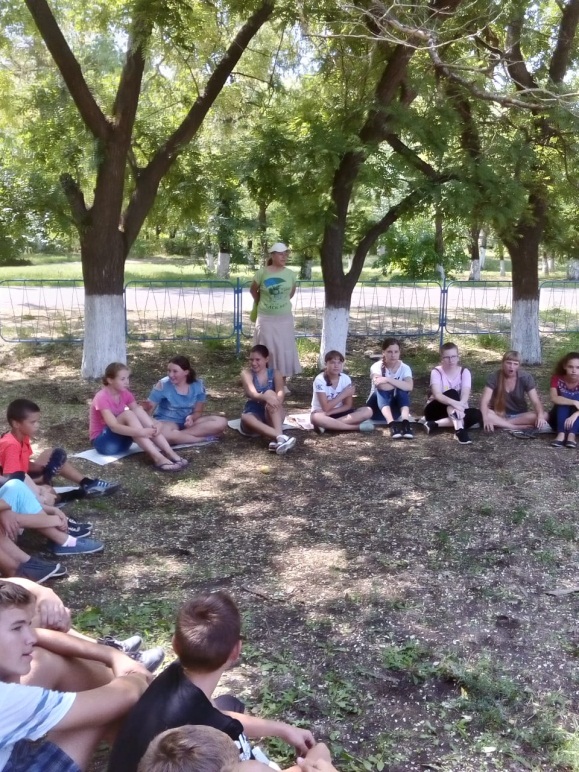 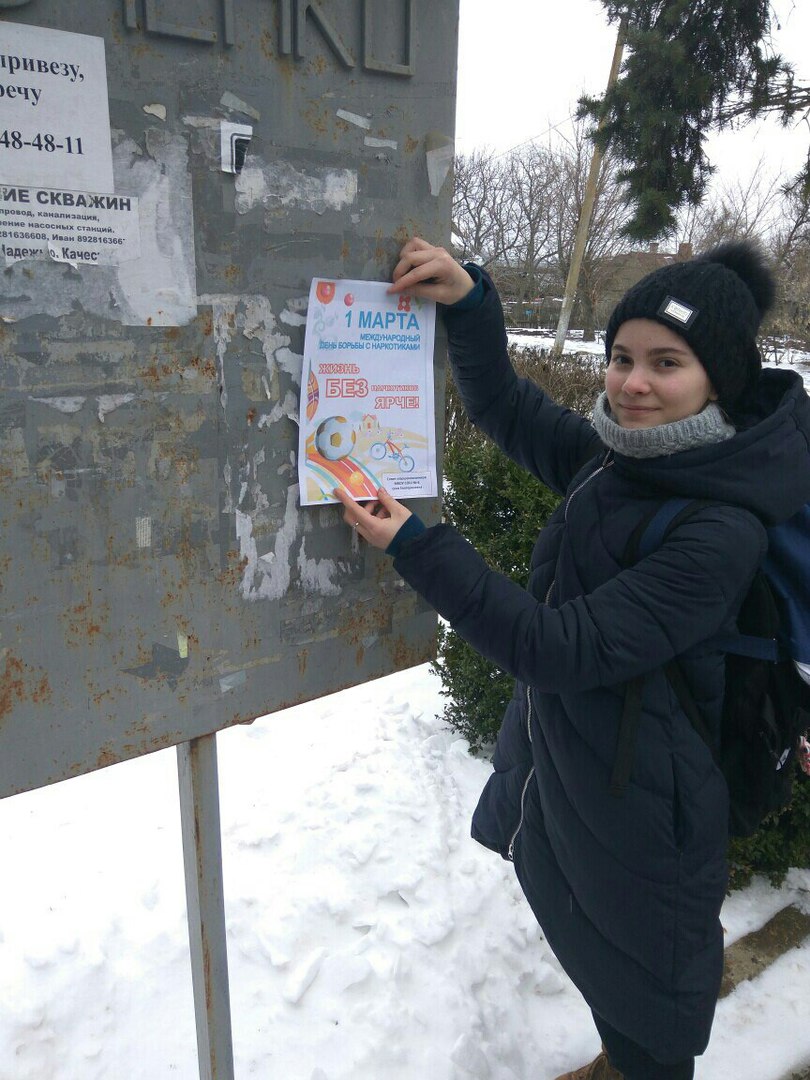 